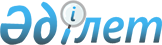 О внесении изменений в решение Щербактинского районного маслихата от 24 декабря 2020 года № 284/84 "О Щербактинском районном бюджете на 2021 – 2023 годы"Решение Щербактинского районного маслихата Павлодарской области от 16 ноября 2021 года № 55/17. Зарегистрировано в Министерстве юстиции Республики Казахстан 23 ноября 2021 года № 25312
      Щербактинский районный маслихат РЕШИЛ:
      1. Внести в решение  районного маслихата "О Щербактинском районном бюджете на 2021 – 2023 годы" от 24 декабря 2020 года № 284/84 (зарегистрированное в Реестре государственной регистрации нормативных правовых актов за № 7116) следующие изменения:
      пункт 1 указанного решения изложить в новой редакции:
      "1. Утвердить Щербактинский районный бюджет на 2021 – 2023 годы согласно приложениям 1, 2 и 3 соответственно, в том числе на 2021 год в следующих объемах:
      1) доходы – 7492653 тысяч тенге, в том числе:
      налоговые поступления – 806929 тысяч тенге;
      неналоговые поступления – 10035 тысяч тенге;
      поступления от продажи основного капитала – 5914 тысяч тенге;
      поступления трансфертов –6669775 тысяч тенге;
      2) затраты – 8017299 тысяч тенге;
      3) чистое бюджетное кредитование – 64331 тысяча тенге, в том числе: 
      бюджетные кредиты – 105012 тысяч тенге;
      погашение бюджетных кредитов – 40681 тысяча тенге;
      4) сальдо по операциям с финансовыми активами – равно нулю;
      5) дефицит (профицит) бюджета – - 588977 тысяч тенге;
      6) финансирование дефицита (использование профицита) бюджета – 588977 тысяч тенге.";
      пункт 6 указанного решения изложить в новой редакции:
      "6. Учесть в районном бюджете целевые текущие трансферты на 2021 год бюджетам сельских округов в следующих размерах:
      81855 тысяч тенге – на проведение ремонта внутрипоселковых автомобильных дорог;
      51672 тысяч тенге – на расходы текущего и капитального характера;
      1482 тысяч тенге – на обеспечение санитарии населенных пунктов; 
      26485 тысяч тенге – на благоустройство и озеленение населенных пунктов;
      20902 тысяч тенге – на обеспечение водоснабжением населенных пунктов;
      26839 тысяч тенге – на освещение улиц в населенных пунктах;
      170530 тысяч тенге – в рамках проекта "Ауыл-Ел бесігі".";
      приложение 1 к указанному решению изложить в новой редакции согласно приложения  к настоящему решению.
      2. Настоящее решение вводится в действие с 1 января 2021 года. Щербактинский районный бюджет на 2021 год 
					© 2012. РГП на ПХВ «Институт законодательства и правовой информации Республики Казахстан» Министерства юстиции Республики Казахстан
				
      Секретарь Щербактинского районного маслихата 

Н. Кизатов
Приложение
к решению Щербактинского
районного маслихата
от 16 ноября 2021 года
№ 55/17Приложение 1
к решению Щербактинского
районного маслихата
от 24 декабря 2020 года
№ 284/84
 Категория
 Категория
 Категория
 Категория
Сумма (тысяч тенге)
Класс
Класс
Класс
Сумма (тысяч тенге)
Подкласс
Подкласс
Сумма (тысяч тенге)
Наименование
Сумма (тысяч тенге)
1
2
3
4
5
1. Доходы
7492653
1
Налоговые поступления
806929
01
Подоходный налог
413757
1
Корпоративный подоходный налог
23539
2
Индивидуальный подоходный налог
390218
03
Социальный налог
311034
1
Социальный налог
311034
04
Налоги на собственность
62706
1
Налоги на имущество
53538
3
Земельный налог
6265
4
Hалог на транспортные средства
2448
5
Единый земельный налог
455
05
Внутренние налоги на товары, работы и услуги
15458
2
Акцизы
1631
3
Поступления за использование природных и других ресурсов
9450
4
Сборы за ведение предпринимательской и профессиональной деятельности
4377
1
2
3
4
5
08
Обязательные платежи, взимаемые за совершение юридически значимых действий и (или) выдачу документов уполномоченными на то государственными органами или должностными лицами
3974
1
Государственная пошлина
3974
2
Неналоговые поступления
10035
01
Доходы от государственной собственности
1782
1
Поступления части чистого дохода государственных предприятий
33
4
Доходы на доли участия в юридических лицах, находящиеся в государственной собственности
99
5
Доходы от аренды имущества, находящегося в государственной собственности
1584
7
Вознаграждения по кредитам, выданным из государственного бюджета
40
9
Прочие доходы от государственной собственности
26
03
Поступления денег от проведения государственных закупок, организуемых государственными учреждениями, финансируемыми из государственного бюджета
238
1
Поступления денег от проведения государственных закупок, организуемых государственными учреждениями, финансируемыми из государственного бюджета
238
04
Штрафы, пени, санкции, взыскания, налагаемые государственными учреждениями, финансируемыми из государственного бюджета, а также содержащимися и финансируемыми из бюджета (сметы расходов) Национального Банка Республики Казахстан
194
1
Штрафы, пени, санкции, взыскания, налагаемые государственными учреждениями, финансируемыми из государственного бюджета, а также содержащимися и финансируемыми из бюджета (сметы расходов) Национального Банка Республики Казахстан, за исключением поступлений от организаций нефтяного сектора и в Фонд компенсации потерпевшим
194
06
Прочие неналоговые поступления
7821
1
Прочие неналоговые поступления
7821
1
2
3
4
5
3
Поступления от продажи основного капитала
5914
01
Продажа государственного имущества, закрепленного за государственными учреждениями
1341
1
Продажа государственного имущества, закрепленного за государственными учреждениями
1341
03
Продажа земли и нематериальных активов
4573
1
Продажа земли
144
2
Продажа нематериальных активов
4429
4
Поступления трансфертов 
6669775
01
Трансферты из нижестоящих органов государственного управления
12687
3
Трансферты из бюджетов городов районного значения, сел, поселков, сельских округов
12687
02
Трансферты из вышестоящих органов государственного управления
6657088
2
Трансферты из областного бюджета
6657088
Функциональная группа
Функциональная группа
Функциональная группа
Функциональная группа
Функциональная группа
Сумма (тысяч тенге)
Функциональная подгруппа
Функциональная подгруппа
Функциональная подгруппа
Функциональная подгруппа
Сумма (тысяч тенге)
Администратор бюджетных программ
Администратор бюджетных программ
Администратор бюджетных программ
Сумма (тысяч тенге)
Программа
Программа
Сумма (тысяч тенге)
Наименование
Сумма (тысяч тенге)
1
2
3
4
5
6
2. Затраты
8017299
01
Государственные услуги общего характера
847248
1
Представительные, исполнительные и другие органы, выполняющие общие функции государственного управления
227136
112
Аппарат маслихата района (города областного значения)
29035
001
Услуги по обеспечению деятельности маслихата района (города областного значения)
27935
003
Капитальные расходы государственного органа
1100
122
Аппарат акима района (города областного значения)
198101
001
Услуги по обеспечению деятельности акима района (города областного значения)
193387
003
Капитальные расходы государственного органа
202
103
Трансферты другим уровням государственного управления на проведение мероприятий за счет резерва местного исполнительного органа на неотложные затраты
4512
2
Финансовая деятельность
80977
452
Отдел финансов района (города областного значения)
80977
001
Услуги по реализации государственной политики в области исполнения бюджета и управления коммунальной собственностью района (города областного значения)
47062
003
Проведение оценки имущества в целях налогообложения
783
1
2
3
4
5
6
010
Приватизация, управление коммунальным имуществом, постприватизационная деятельность и регулирование споров, связанных с этим
270
018
Капитальные расходы государственного органа
89
113
Целевые текущие трансферты нижестоящим бюджетам
32773
5
Планирование и статистическая деятельность
63217
453
Отдел экономики и бюджетного планирования района (города областного значения)
63217
001
Услуги по реализации государственной политики в области формирования и развития экономической политики, системы государственного планирования
63193
004
Капитальные расходы государственного органа
24
9
Прочие государственные услуги общего характера
475918
454
Отдел предпринимательства и сельского хозяйства района (города областного значения)
57419
001
Услуги по реализации государственной политики на местном уровне в области развития предпринимательства и сельского хозяйства
57419
810
Отдел реального сектора экономики района (города областного значения)
418499
001
Услуги по реализации государственной политики на местном уровне в области жилищно-коммунального хозяйства, пассажирского транспорта, автомобильных дорог, строительства, архитектуры и градостроительства
45507
032
Капитальные расходы подведомственных государственных учреждений и организаций
26000
113
Целевые текущие трансферты нижестоящим бюджетам
346992
02
Оборона
22321
1
Военные нужды
15325
1
2
3
4
5
6
122
Аппарат акима района (города областного значения)
15325
005
Мероприятия в рамках исполнения всеобщей воинской обязанности
15325
2
Организация работы по чрезвычайным ситуациям
6996
122
Аппарат акима района (города областного значения)
6996
006
Предупреждение и ликвидация чрезвычайных ситуаций масштаба района (города областного значения)
772
007
Мероприятия по профилактике и тушению степных пожаров районного (городского) масштаба, а также пожаров в населенных пунктах, в которых не созданы органы государственной противопожарной службы
6224
06
Социальная помощь и социальное обеспечение
527840
1
Социальное обеспечение
42817
451
Отдел занятости и социальных программ района (города областного значения)
42817
005
Государственная адресная социальная помощь
42817
2
Социальная помощь
413419
451
Отдел занятости и социальных программ района (города областного значения)
413419
002
Программа занятости
236038
004
Оказание социальной помощи на приобретение топлива специалистам здравоохранения, образования, социального обеспечения, культуры, спорта и ветеринарии в сельской местности в соответствии с законодательством Республики Казахстан
9128
007
Социальная помощь отдельным категориям нуждающихся граждан по решениям местных представительных органов
55661
010
Материальное обеспечение детей – инвалидов, воспитывающихся и обучающихся на дому
262
014
Оказание социальной помощи нуждающимся гражданам на дому
30231
1
2
3
4
5
6
017
Обеспечение нуждающихся инвалидов протезно-ортопедическими, сурдотехническими и тифлотехническими средствами, специальными средствами передвижения, обязательными гигиеническими средствами, а также предоставление услуг санаторно-курортного лечения, специалиста жестового языка, индивидуальных помощников в соответствии с индивидуальной программой реабилитации
Инвалида
30003
023
Обеспечение деятельности центров занятости населения
52096
9
Прочие услуги в области социальной помощи и социального обеспечения
71604
451
Отдел занятости и социальных программ района (города областного значения)
71604
001
Услуги по реализации государственной политики на местном уровне в области обеспечения занятости и реализации социальных программ для населения
36040
011
Оплата услуг по зачислению, выплате и доставке пособий и других социальных выплат
1248
021
Капитальные расходы государственного органа
80
050
Обеспечение прав и улучшение качества жизни инвалидов в Республике Казахстан
16176
054
Размещение государственного социального заказа в неправительственных организациях
18060
07
Жилищно-коммунальное хозяйство
289047
1
Жилищное хозяйство
257713
810
Отдел реального сектора экономики района (города областного значения)
257713
008
Организация сохранения государственного жилищного фонда
2268
009
Проектирование и (или) строительство, реконструкция жилья коммунального жилищного фонда
16145
098
Приобретение жилья коммунального жилищного фонда
239300
1
2
3
4
5
6
2
Коммунальное хозяйство
29000
810
Отдел реального сектора экономики района (города областного значения)
29000
012
Функционирование системы водоснабжения и водоотведения
26000
026
Организация эксплуатации тепловых сетей, находящихся в коммунальной собственности районов (городов областного значения)
3000
3
Благоустройство населенных пунктов
2334
810
Отдел реального сектора экономики района (города областного значения)
2334
016
Обеспечение санитарии населенных пунктов
2334
08
Культура, спорт, туризм и информационное пространство
576521
1
Деятельность в области культуры
385839
802
Отдел культуры, физической культуры и спорта района (города областного значения)
278209
005
Поддержка культурно-досуговой работы
278209
810
Отдел реального сектора экономики района (города областного значения)
107630
013
Развитие объектов культуры
107630
2
Спорт
8780
802
Отдел культуры, физической культуры и спорта района (города областного значения)
580
007
Проведение спортивных соревнований на районном (города областного значения) уровне
472
008
Подготовка и участие членов сборных команд района (города областного значения) по различным видам спорта на областных спортивных соревнованиях
108
810
Отдел реального сектора экономики района (города областного значения)
8200
014
Развитие объектов спорта
8200
3
Информационное пространство
90527
470
Отдел внутренней политики и развития языков района (города областного значения)
21508
005
Услуги по проведению государственной информационной политики
20334
1
2
3
4
5
6
008
Развитие государственного языка и других языков народа Казахстана
1174
802
Отдел культуры, физической культуры и спорта района (города областного значения)
69019
004
Функционирование районных (городских) библиотек
69019
9
Прочие услуги по организации культуры, спорта, туризма и информационного пространства
91375
470
Отдел внутренней политики и развития языков района (города областного значения)
48663
001
Услуги по реализации государственной политики на местном уровне в области информации, укрепления государственности и формирования социального оптимизма граждан, развития языков
32304
004
Реализация мероприятий в сфере молодежной политики
16359
802
Отдел культуры, физической культуры и спорта района (города областного значения)
42712
001
Услуги по реализации государственной политики на местном уровне в области культуры, физической культуры и спорта
24998
032
Капитальные расходы подведомственных государственных учреждений и организаций
17714
10
Сельское, водное, лесное, рыбное хозяйство, особо охраняемые природные территории, охрана окружающей среды и животного мира, земельные отношения
61113
 6
Земельные отношения
36842
463
Отдел земельных отношений района (города областного значения)
36842
001
Услуги по реализации государственной политики в области регулирования земельных отношений на территории района (города областного значения)
30557
006
Землеустройство, проводимое при установлении границ районов, городов областного значения, районного значения, сельских округов, поселков, сел
6185
1
2
3
4
5
6
007
Капитальные расходы государственного органа
100
9
Прочие услуги в области сельского, водного, лесного, рыбного хозяйства, охраны окружающей среды и земельных отношений
24271
453
Отдел экономики и бюджетного планирования района (города областного значения)
24271
099
Реализация мер по оказанию социальной поддержки специалистов
24271
 12
Транспорт и коммуникации
1681218
 1
Автомобильный транспорт
1674703
810
Отдел реального сектора экономики района (города областного значения)
1674703
043
Обеспечение функционирования автомобильных дорог
50658
044
Капитальный и средний ремонт автомобильных дорог районного значения и улиц населенных пунктов
621436
051
Реализация приоритетных проектов транспортной инфраструктуры
1002609
9
Прочие услуги в сфере транспорта и коммуникаций
6515
810
Отдел реального сектора экономики района (города областного значения)
6515
 046
Субсидирование пассажирских перевозок по социально значимым городским (сельским), пригородным и внутрирайонным сообщениям
6515
 13
Прочие
154823
3
Поддержка предпринимательской деятельности и защита конкуренции
104300
454
Отдел предпринимательства и сельского хозяйства района (города областного значения)
300
006
Поддержка предпринимательской деятельности
300
810
Отдел реального сектора экономики района (города областного значения)
104000
1
2
3
4
5
6
055
Развитие индустриальной инфраструктуры в рамках Государственной программы поддержки и развития бизнеса "Дорожная карта бизнеса-2025"
104000
9
Прочие
50523
802
Отдел культуры, физической культуры и спорта района (города областного значения)
50523
052
Реализация мероприятий по социальной и инженерной инфраструктуре в сельских населенных пунктах в рамках проекта "Ауыл-Ел бесігі"
50523
14
Обслуживание долга
8313
1
Обслуживание долга
8313
452
Отдел финансов района (города областного значения)
8313
013
Обслуживание долга местных исполнительных органов по выплате вознаграждений и иных платежей по займам из областного бюджета
8313
15
Трансферты
3848855
1
Трансферты
3848855
452
Отдел финансов района (города областного значения)
3848855
006
Возврат неиспользованных (недоиспользованных) целевых трансфертов
289694
024
Целевые текущие трансферты из нижестоящего бюджета на компенсацию потерь вышестоящего бюджета в связи с изменением законодательства
3197114
038
Субвенции
362047
3. Чистое бюджетное кредитование
64331
Бюджетные кредиты
105012
10
Сельское, водное, лесное, рыбное хозяйство, особо охраняемые природные территории, охрана окружающей среды и животного мира, земельные отношения
105012
9
Прочие услуги в области сельского, водного, лесного, рыбного хозяйства, охраны окружающей среды и земельных отношений
105012
1
2
3
4
5
6
453
Отдел экономики и бюджетного планирования района (города областного значения)
105012
006
Бюджетные кредиты для реализации мер социальной поддержки специалистов
105012
Погашение бюджетных кредитов
40681
5
Погашение бюджетных кредитов
40681
01
Погашение бюджетных кредитов
40681
1
Погашение бюджетных кредитов, выданных из государственного бюджета
40681
4. Сальдо по операциям с финансовыми активами
0
5. Дефицит (профицит) бюджета
-588977
6. Финансирование дефицита
(использование профицита) бюджета
588977
7
Поступления займов
105012
01
Внутренние государственные займы
105012
2
Договоры займа
105012
03
Займы, получаемые местным исполнительным органом района (города областного значения)
105012
16
Погашение займов
40681
1
Погашение займов
40681
452
Отдел финансов района (города областного значения)
40681
008
Погашение долга местного исполнительного органа перед вышестоящим бюджетом
40681
8
Используемые остатки бюджетных средств
524646
01
Остатки бюджетных средств
524646
1
Свободные остатки бюджетных средств
524646
01
Свободные остатки бюджетных средств
524646
Используемые остатки бюджетных средств
524646